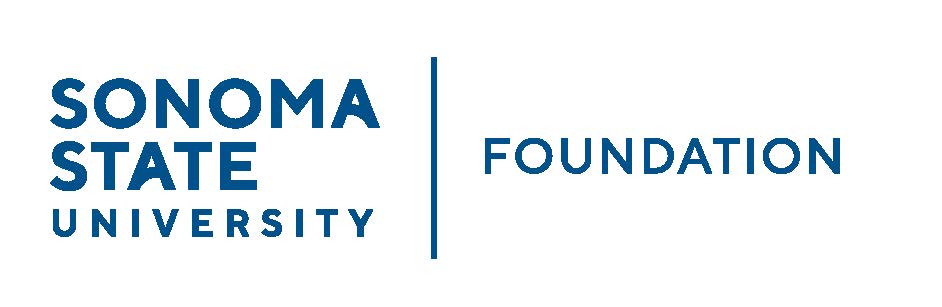 INVESTMENT COMMITTEE AGENDASSU Foundation Investment Committee Agenda				Wednesday October 20, 2021						 2:30 - 4:30 p.m.Video/Teleconference Meeting(for dial-in instructions please email kyle.bishop-gabriel@sonoma.edu)Members:		Brent Thomas (Chair), Ian Hannah,Mario A. Perez, Amanda Visser, Stan Nosek, Tom Gillespie, Terry Atkinson, Doug Jordan Committee Staff:	Kyle Bishop-Gabriel, Christina ShoptaughGuests:	Todd Au, Tony Parmisano, Drew Aviles – Graystone Consulting; Irv Rothenberg – CSU Investment Committee  OPENING COMMENTS  APPROVAL OF THE MINUTES8.11.21 Meeting Minutes20/21 ENDOWMENT TALKING POINTSCSU INVESTMENT COMMITTEE / FOSSIL FUEL DIVESTMENT UPDATEGRAYSTONE – POOLED ENDOWMENT INVESTMENTSQuarterly Update GALBREATH ENDOWMENT INVESTMENTS QUARTERLY REPORT SSU STUDENT MANAGED INVESTMENT FUND (SMIF) UPDATE OPEN ITEMS  